Дата: 20.04. 2020г.Педагог  Тимошина Е.В.Творческое объединение «Бисерные фантазии»План дистанционного занятия.Тема: « Георгиевская ленточка с сиренью из бисера»Можете перейти по ссылке https://ok.ru/profile/471493909019/album/609210090523/772289239579https://leonardo.ru/mclasses/316/master-klass-georgievskaya-lentochka-is-bisera/В канун Дня Победы георгиевские ленты можно встретить повсюду. Но ленточка из бисера – это уже что-то неординарное, встречающееся в единственном экземпляре. Такой знак отличия привлекает внимание и, в то же время, смотрится уместно и лаконично.Выполняется она в технике бисероплетения и крепится на одежду в виде броши. Готовый аксессуар можно использовать как праздничное украшение не один год – он долговечен и не теряет своей актуальности.Сделайте такую брошь своими руками и встречайте День Победы красивыми и неподражаемыми!Для работы нам понадобится:• Бисер круглый оранжевый• Бисер круглый черный• Нитки мононить • Иглы бисерные • Заготовки для броши  (2.5 см, №02 под никель)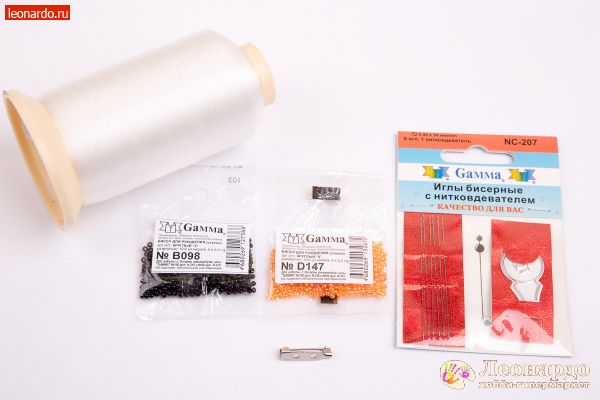 1. Ленточка представляет собой плетёное полотно из бисера, выполненное в технике «ндебеле»  (или «ёлочка»). Ширина ленточки 12 бисеринок. Начинаем плетение от середины ленты. На отрезок нити набираем,  12 бисеринок (1 оранж. , 2 чёрн., 2 оранж., 2 чёрн., 2 оранж., 2 чёрн., 1 оранж.)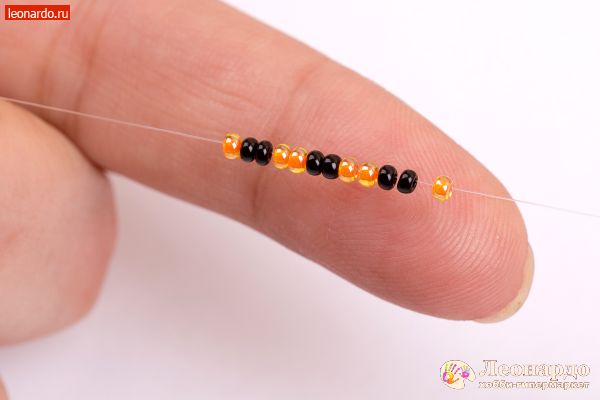 2. На набранных бисеринках плетём цепочку «лесенка»: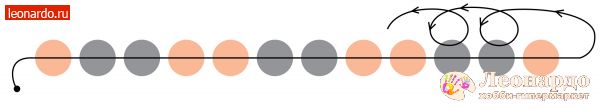 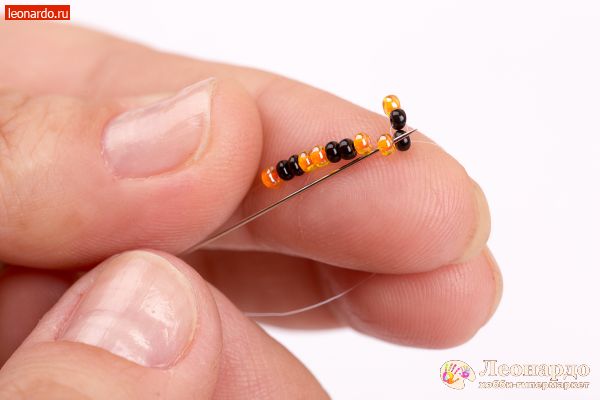 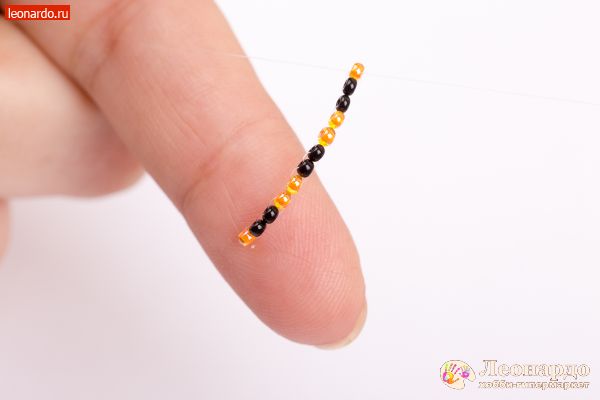 3. Плетение 2-го ряда: набираем 2 бисеринки (1 оранж., 1 чёрн.,) и вводим иглу сверху  вниз во вторую  (чёрн.)  бисерину 1-го ряда. Выводим иглу снизу вверх из 3-й (чёрн.) бисерины.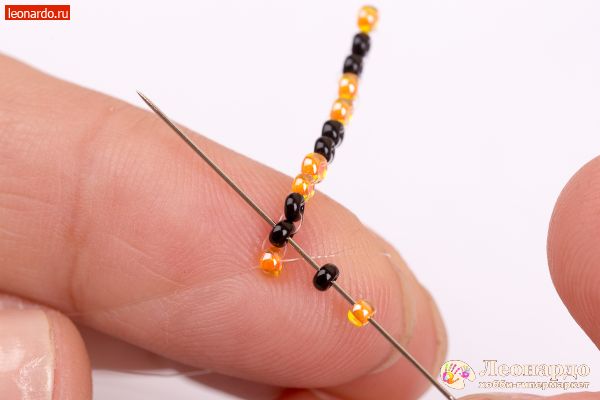 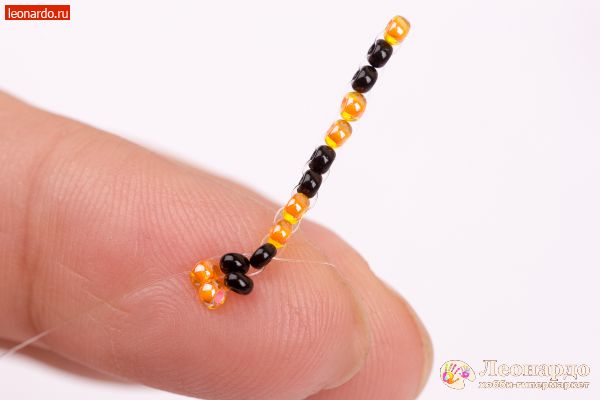 4. Набираем  на иглу 2 бисерины (1 чёрн., 1 оранж.), пропускаем нить через оранжевые бисерины 1-го ряда  и т.д. до конца ряда. Следим,  чтобы друг над другом располагались бисерины одного цвета. В конце ряда возвращаем иглу наверх через 12 –ю (оранж.) бисерину.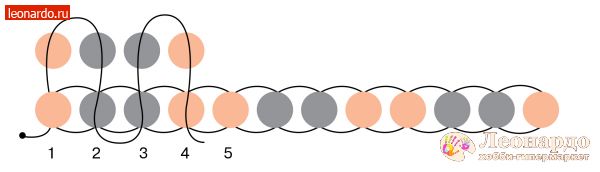 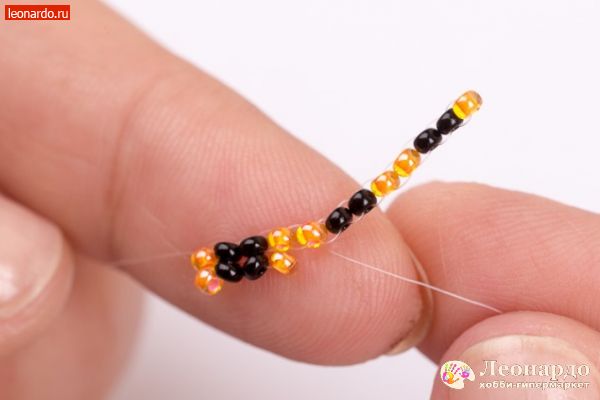 5. 3-й ряд плетём аналогично, но в обратном направлении. Продолжаем плести  полотно ленточки длиной 6 см.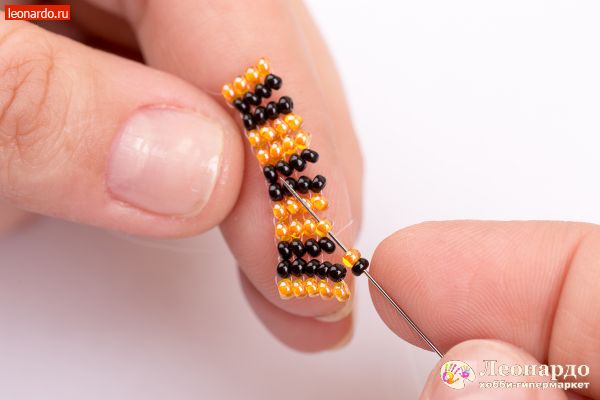 6. Концы ленточки выплетаем в форме уголков.  Внешние уголки выполняем длиннее, внутренние короче.  Завершая ряды, набираем не 2, а 3 бисерины. 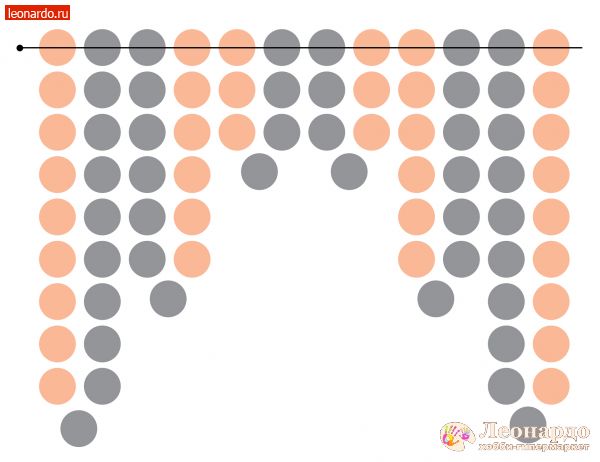 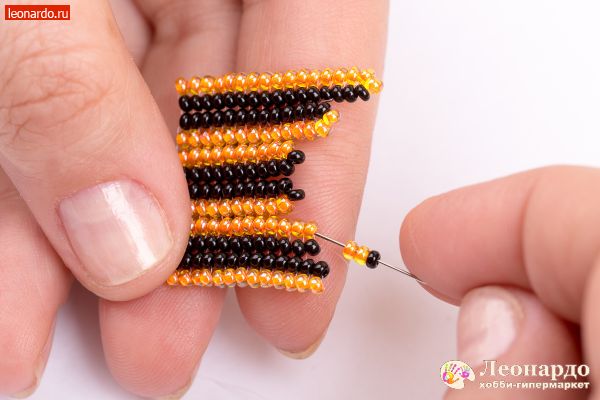 7. Закончив  край ленточки,  возвращаем нить по плетению и выводим из крайней бисерины самого первого ряда. Симметрично выполняем плетение второй половины ленточки.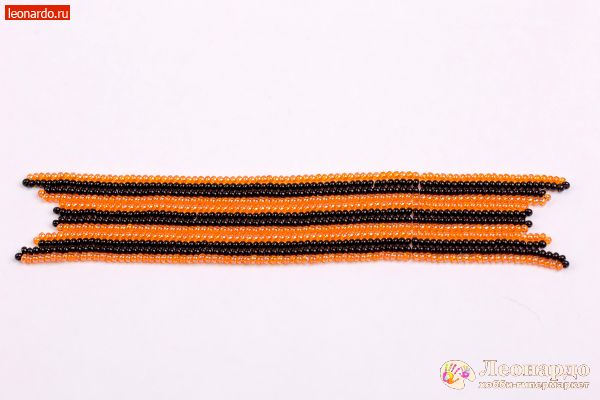 8. Складываем ленточку в виде броши и прикрепляем заготовку для броши.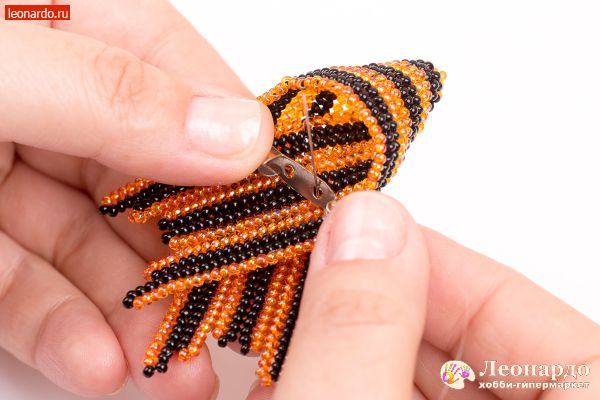 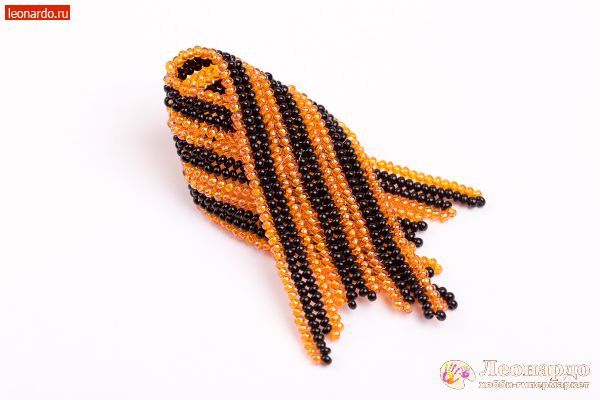 Георгиевская ленточка из бисера готова!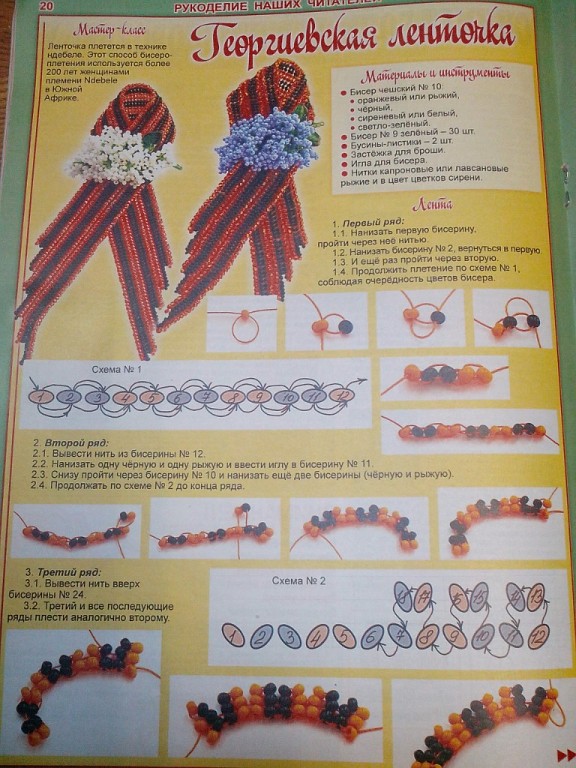 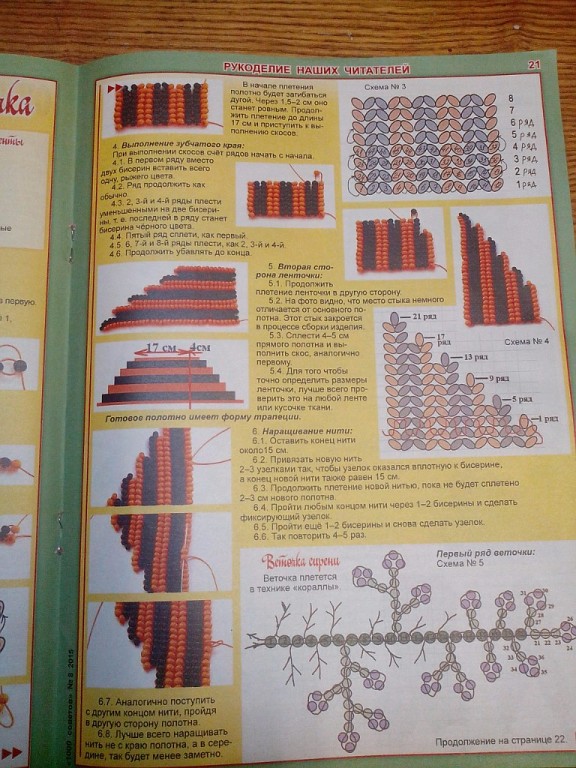 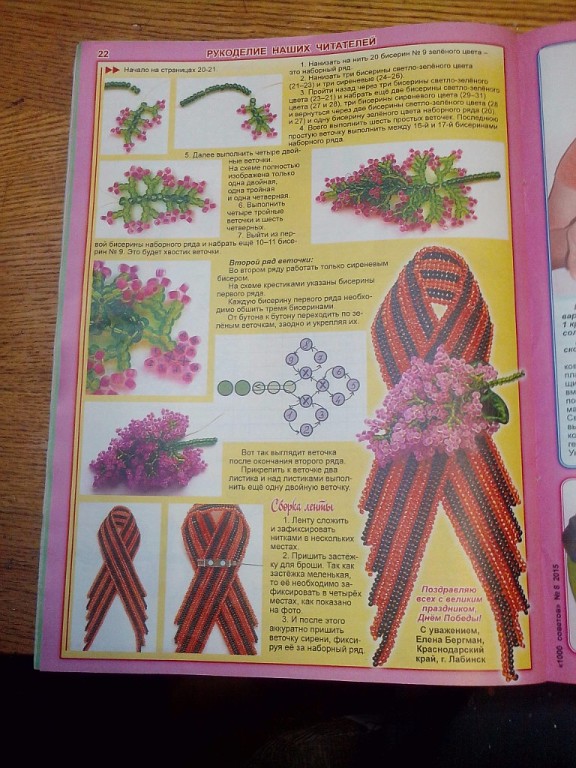 Результат работы сфотографируйте и пришлите по электронной почте руководителю на адрес el.timoshina2016@yandex.ru или эл. почту МУ ДО ЦТР «Радуга» cdt.raduga60@yandex.ru, или в сообщении в Контакте (в теме письма укажите свою фамилию, имя).